Setor de Licitações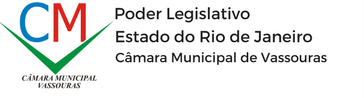 